             Vadovaudamasi Lietuvos Respublikos vietos savivaldos įstatymo 16 straipsnio 2 dalies 15 punktu ir 18 straipsnio 1 dalimi, Lietuvos Respublikos 2017 m. valstybės biudžeto ir savivaldybių biudžetų finansinių rodiklių patvirtinimo įstatymu, Lietuvos Respublikos Vyriausybės 2017 m. gegužės mėn. 31 d. nutarimu Nr. 401 ,,Dėl 2017 metų kelių priežiūros ir plėtros programos finansavimo lėšų rezervo valstybės reikmėms, susijusioms su keliais, finansuoti paskirstymo“, Lietuvos Respublikos finansų ministro 2017 m. kovo 30 d. įsakymu Nr. 1K-120 ,,Dėl Lietuvos Respublikos 2017 metų valstybės biudžeto asignavimų Lietuvos Respublikos valstybės ir savivaldybių įstaigų darbuotojų darbo apmokėjimo įstatymui laipsniškai įgyvendinti paskirstymo“, Priešgaisrinės apsaugos ir gelbėjimo departamento prie vidaus reikalų ministerijos direktoriaus 2017 m. gegužės 5 d. įsakymu Nr. 1-117 ,,Dėl Priešgaisrinės apsaugos ir gelbėjimo departamento prie vidaus reikalų ministerijos direktoriaus 2017 m. sausio 4 d. įsakymo Nr. 1-1 ,,Dėl Lietuvos Respublikos vidaus reikalų ministerijos kuruojamoms valstybinėms (valstybės perduotoms savivaldybėms) funkcijoms atlikti skiriamų Lietuvos Respublikos 2017 metų valstybės biudžeto specialiųjų tikslinių dotacijų savivaldybių biudžetams paskirstymo sąrašo patvirtinimo“ pakeitimo, Lietuvos Respublikos žemės ūkio ministro 2017 m. birželio 8 d. įsakymu Nr. 3D- 391 ,,Dėl žemės ūkio ministro 2017 m. sausio 3 d. įsakymo Nr. 3D- 6 ,,Dėl 2017 metų skiriamų specialiųjų tikslinių dotacijų žemės ūkio ministerijai priskirtoms valstybinėms (valstybės perduotoms savivaldybėms) funkcijoms atlikti paskirstymo tarp savivaldybių sąrašo patvirtinimo“ pakeitimo“, Lietuvos Respublikos švietimo ir mokslo ministro 2017 m. birželio 2 d. įsakymu Nr. V-444 ,,Dėl Lietuvos Respublikos 2017 metų valstybės biudžeto lėšų, skirtų išlaidoms, susijusioms su pedagoginių darbuotojų skaičiaus optimizavimu, apmokėti, paskirstymo patvirtinimo“ ir 2017m.birželio 14 d. įsakymu Nr. V - 480 ,,Dėl švietimo įstaigų modernizavimo programai įgyvendinti skirtų lėšų 2017 metams paskirstymo švietimo įstaigoms patvirtinimo“ , Lietuvos Respublikos susisiekimo ministro 2017 m. gegužės 29 d. įsakymu Nr. 3-248 ,,Dėl vietinės reikšmės kelių (gatvių) tikslinio finansavimo 2017 metų sąrašo patvirtinimo“, Lietuvos Respublikos teisingumo ministerijos kanclerio 2017 m. balandžio 13 d. potvarkiu Nr. 2R-6 ,,Dėl teisingumo ministerijos kanclerio 2016 m. gruodžio 30 d. potvarkio Nr. 2R-14 ,,Dėl lėšų, skirtų savivaldybėms valstybės garantuojamos pirminės teisinės pagalbos teikimo, civilinės būklės aktų registravimo, gyventojų registro tvarkymo ir duomenų teikimo valstybės registrams, gyvenamosios vietos deklaravimo duomenų ir gyvenamosios vietos neturinčių asmenų apskaitos duomenų tvarkymo funkcijoms atlikti 2017 metais“ pakeitimo“, Lietuvos Respublikos socialinės apsaugos ir darbo ministro 2017 m. gegužės 18 d. įsakymu Nr. A1-255 ,,Dėl Lietuvos Respublikos socialinės apsaugos ir darbo ministro 2016 m. gruodžio 30 d. įsakymo Nr. A1- 701 ,,Dėl valstybės biudžeto specialiųjų tikslinių dotacijų savivaldybių biudžetams 2017 metais paskirstymo savivaldybių administracijoms patvirtinimo“ pakeitimo, Lietuvos Respublikos sveikatos apsaugos ministro 2017m. birželio 15 d. įsakymu Nr.V-749 ,, Dėl 2017 metų skiriamos specialiosios tikslinės dotacijos sveikatos apsaugos ministerijos kuruojamoms valstybinėms (valstybės perduotoms savivaldybėms) visuomenės sveikatos priežiūros funkcijoms vykdyti paskirstymo tarp savivaldybių sąrašo patvirtinimo“, Valstybinės mokesčių inspekcijos prie LR Finansų ministerijos Mokesčių ir kitų įmokų į biudžetus apyskaitos forma 1-VP,  atsižvelgdama į asignavimų valdytojų prašymus,  Pagėgių savivaldybės taryba n u s p r e n d ž i a: 1. Pakeisti Pagėgių savivaldybės tarybos 2017 m. vasario 23 d. sprendimo Nr. T-19 „Dėl Pagėgių savivaldybės 2017 metų biudžeto tvirtinimo“ 1, 3, 4, 5, 7, 8 , 9, 10 priedus (pridedama).2. Sprendimą paskelbti Teisės aktų registre ir Pagėgių savivaldybės interneto svetainėje www.pagegiai.lt.          Šis sprendimas gali būti skundžiamas Lietuvos Respublikos administracinių bylų teisenos įstatymo nustatyta tvarka.Meras  					                    Virginijus Komskis                                                                                                                                                                                                        Projektas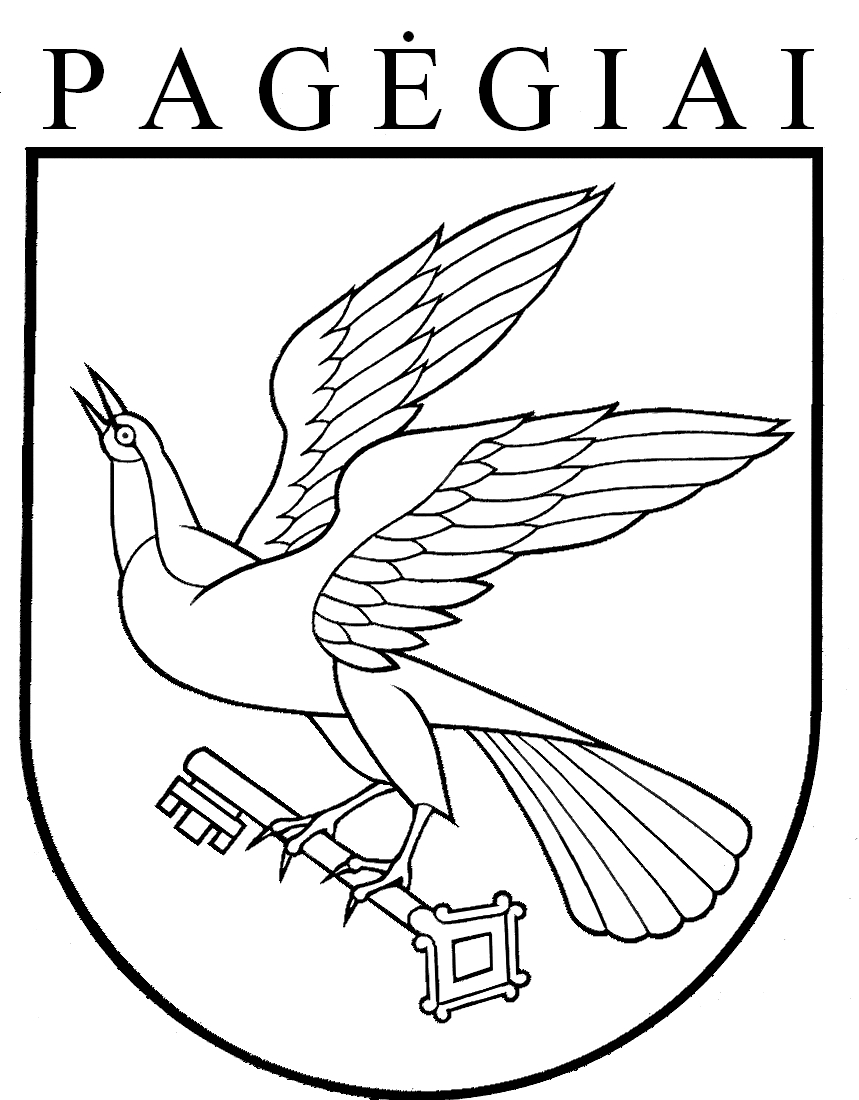 Pagėgių savivaldybės tarybasprendimasdėl pagėgių savivaldybės tarybos 2017 m. vasario 23 d. sprendimo Nr. T-19 „Dėl Pagėgių savivaldybės 2017 metų biudžeto tvirtinimo“ pakeitimo (2)2017 m. birželio 29 d. Nr. T-106Pagėgiai